Прокуратура Высокогорского района разъясняет, что делать, если обнаружили чужую банковскую карту Если хочется вернуть карту и защитить чужие деньги необходимо иметь ввиду, что на любой пластиковой карте есть обозначение, каким банком она выпущена. Чтобы уведомить банк о находке обратитесь в отделение банка либо позвоните в службу поддержки кредитной организации.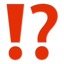 При этом необходимо строго соблюдать следующие правила: 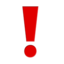 Нельзя размещать фотографии карты в интернете, поскольку после размещения фотографии владельцу карты могут позвонить мошенники и придумать легенду, чтобы получить доступ к деньгам. При этом законом предусмотрена ответственность за незаконное распространение персональных данных в виде номера карты по ст. 13.11 КоАП РФ.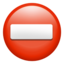 Нельзя оплачивать покупки чужой картой. Так, в зависимости от потраченной суммы за такое деяние предусмотрена административная (ст. 7.27 КоАП РФ) или уголовная ответственность (п. "г" ч. 3 ст. 158 УК РФ), а уголовное наказание предусматривает до 6 лет лишения свободы.